UTORAK, 22.12.2020. MATEMATIKA –MD1. ŠLEPER VUČE DVIJE PRIKOLICE. U PRVOJ PRIKOLICI JE 17 007 PAKETA , U DRUGOJ PRIKOLICI JE ZA 1 050 PAKETA VIŠE NEGO U PRVOJ PRIKOLICI. KOLIKO PAKETA IMA U DRUGOJ PRIKOLICI?RAČUN:ODGOVOR:_______________________________________________________________________.KOLIKO PAKETA IMA U OBJE PRIKOLICE ZAJEDNO?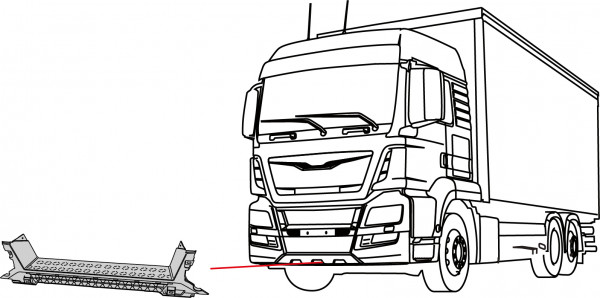 RAČUN:ODGOVOR:________________________________________________________________________.